SCHÖNBERGER ARMAND REJTVÉNYSzitakötő 34.szám, 24-25.oldalFejtsd meg a rejtvényt! A megoldásból megtudhatod a festő egyik kedvelt témáját, ami gyakran visszatérő eleme festményeinek.MEGHATÁROZÁSOK :1., Festményének címe ( Dunai…… ), kontrasztos színhasználat jellemzi.2., Festő, a Nemzeti Múzeumban olajfestményeit másolta. ( Mihály )3.,irányzat, tanulmányozta párizsi képviselőit4., Festő, a nagybányai fiatal festők egyik mestere ( István)5., Német város, Művészeti akadémiájának hallgatója volt6., Festő és költő, folyóiratainak köréhez tartozott Schönberger. ( Lajos)7.,Festményének címe , geometrikus szerkezet és hangsúlyos színhasználat jellemzi.MEGFEJTÉS : __________________________________________________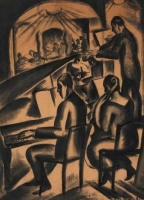 MEGOLDÁSSCHÖNBERGER ARMAND REJTVÉNYSzitakötő 34.szám, 24-25.oldalFejtsd meg a rejtvényt! A megoldásból megtudhatod a festő egyik kedvelt témáját, ami gyakran visszatérő eleme festményeinek.MEGHATÁROZÁSOK :1., Festményének címe ( Dunai…… ), kontrasztos színhasználat jellemzi.2., Festő, a Nemzeti Múzeumban olajfestményeit másolta. ( Mihály )3.,irányzat, tanulmányozta párizsi képviselőit4., Festő, a nagybányai fiatal festők egyik mestere ( István)5., Német város, Művészeti akadémiájának hallgatója volt6., Festő és költő, folyóiratainak köréhez tartozott Schönberger. ( Lajos)7.,Festményének címe , geometrikus szerkezet és hangsúlyos színhasználat jellemzi.MEGFEJTÉS : __________________________________________________RAKPARTMUNKÁCSYAVANGÁRDRÉTIMÜNCHENKASSÁKRÓZSADOMBB